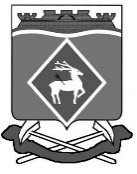 РОССИЙСКАЯ ФЕДЕРАЦИЯРОСТОВСКАЯ ОБЛАСТЬБЕЛОКАЛИТВИНСКИЙ РАЙОНМУНИЦИПАЛЬНОЕ ОБРАЗОВАНИЕ«ГОРНЯЦКОЕ СЕЛЬСКОЕ ПОСЕЛЕНИЕ»СОБРАНИЕ ДЕПУТАТОВ ГОРНЯЦКОГО СЕЛЬСКОГО ПОСЕЛЕНИЯРЕШЕНИЕ  № ___О внесении изменений в решение Собрания депутатов Горняцкого сельского поселения от 29.05.2015 года № 78В связи с изменением системы оплаты труда лиц, замещающих муниципальные должности и должности муниципальной службы, в соответствии с решениями Собрания депутатов Горняцкого сельского поселения от 30.03.2015 года № 74 «О внесении изменений и дополнений в решение Собрания депутатов Горняцкого сельского поселения от 15.04.2011 года № 78 «О денежном содержании Главы Горняцкого сельского поселения и муниципальных служащих муниципального образования «Горняцкое сельское поселение»», от 02.07.2015 года № 79 «О внесении изменений и дополнений в решение Собрания депутатов Горняцкого сельского поселения от 15.04.2011 года № 78 «О денежном содержании Главы Горняцкого сельского поселения и муниципальных служащих муниципального образования «Горняцкое сельское поселение»», Собрание депутатов Горняцкого сельского поселения,РЕШИЛО:В решение Собрания депутатов Горняцкого сельского поселения от 29.05.2015 года № 78 «Об утверждении Положения о государственной пенсии за выслугу лет лицам, замещавшим муниципальные должности и должности муниципальной службы в муниципальном образовании «Горняцкое сельское поселение»» внести следующие изменения:приложение № 4 к Положению о государственной пенсии за выслугу лет лицам, замещавшим муниципальные должности и должности муниципальной службы муниципального образования «Горняцкое сельское поселение» изложить в новой редакции согласно приложению № 1 к настоящему решению. Настоящее решение вступает в силу после его официального опубликования, подлежит размещению на официальном сайте Администрации и распространяется на правоотношения, возникшие с 01.04.2015 года.Контроль за исполнением настоящего решения возложить на председателя постоянной депутатской комиссии Собрания депутатов Горняцкого сельского поселения по экономической реформе, бюджету, налогам и муниципальной собственности В.Н. Пигареву.Глава поселения                                                        О.П. Снисаренкопоселок Горняцкийот ___.08.2015 года № ___Проект решения вноситВедущий специалист                                                              А.М. Ветохинаот 21.08.2015 годаПриложение № 1 к решениюСобрания депутатов Горняцкогосельского поселенияот ___.08.2015 года № ___СПРАВКАО РАЗМЕРЕ СРЕДНЕМЕСЯЧНОГО ДЕНЕЖНОГО СОДЕРЖАНИЯЛИЦА, ЗАМЕЩАВШЕГО МУНИЦИПАЛЬНУЮ ДОЛЖНОСТЬИЛИ ДОЛЖНОСТЬ МУНИЦИПАЛЬНОЙ СЛУЖБЫСреднемесячное денежное содержание _______________________________________________                                                                                                       (фамилия, имя, отчество)(должность, организация)замещавшего муниципальную должность (должность муниципальной службы),за период с ________________________ по _______________________________ составляло:                                  (день, месяц, год)                                 (день, месяц, год)Примечание: пункт 7 заполняется при выплате с 01.04.2015 года доплат по пунктам 1-6 настоящей справки.Ведущий специалист                                                             А.М. ВетохинаПринятоСобранием депутатов___.08.2015 годаУгловой штампПриложение № 4 к Положению о государственной пенсии за выслугу лет лицам, замещавшим муниципальные должности и должности муниципальной службы муниципального образования «Горняцкое сельское поселениеДенежное содержаниеЗа___________месяцев(рублей, копеек)В месяцВ месяцДенежное содержаниеЗа___________месяцев(рублей, копеек)процентоврублей, копеек1.  Должностной окладс _______20__ г. по ______20__ г. ____руб. ___коп.с _______20__ г. по _____20__ г. _____руб. ___коп.с _______20__ г. по ______20__ г. ____руб. ___коп.2. Ежемесячные надбавки к должностному окладу:а) квалификационная с _______20__ г. по ______20__ г. ____руб. ___коп.с _______20__ г. по _____20__ г. _____руб. ___коп.с _______20__ г. по ______20__ г. ____руб. ___коп.б) за выслугу летс _______20__ г. по ______20__ г. ____руб. ___коп.с _______20__ г. по ______20__ г. ____руб. ___коп.с _______20__ г. по ______20__ г. ____руб. ___коп.в)  за особые условия муниципальной службыс _______20__ г. по ______20__ г. ____руб. ___коп.с _______20__ г. по ______20__ г. ____руб. ___коп.с _______20__ г. по ______20__ г. ____руб. ___коп.3.  Ежемесячное денежное поощрение4. Материальная помощь5. Ежемесячная процентная надбавка к должностному окладу за работу со сведениями, составляющими государственную тайну6. Единовременная выплата при предоставлении ежегодного оплачиваемого отпуска7. ДоплатаИтого:Руководитель(подпись, фамилия, имя, отчество)Главный бухгалтер(подпись, фамилия, имя, отчество)